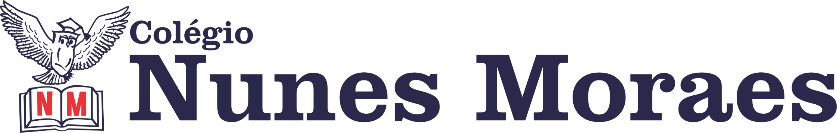 “Diante da escuridão, seja luz. Diante dos desafios, seja coragem. Diante de tudo que vier, seja fé.Diante da vida, seja gratidão e siga adiante.”1ª aula: 7:20h às 8:15h – CIÊNCIAS – PROFESSORA: RAFAELLA CHAVES1º passo: Correção da atividade pós aula: SAS/Agora é com você! página 70, questões 1 a 3.2º passo: Assistir a vídeo aula no link: https://www.youtube.com/watch?v=pXxIYcWr-ME (com duração de 11 minutos e 39 segundos).3º passo: SAS/Agora é com você! página 73, questões 1 e 2.ESTAREI DISPONÍVEL NO WHATSAPP PARA TIRAR SUAS DÚVIDAS.  4º passo: Atividade pós aula:  Realizar a atividade no portal SAS (Eureka), capítulo 8.Durante a resolução dessas questões a professora Rafaella vai tirar dúvidas no WhatsApp (9.9205-7894)Faça foto das atividades que você realizou e envie para coordenação Flay (9.9198-6443)Essa atividade será pontuada para nota.2ª aula: 8:15h às 9:10h – INGLÊS – PROFESSOR:  CARLOS ANJO1º passo: Ouvir os áudios sobre o capítulo 8, shopping;Áudios: Serão disponibilizados no grupo de WhatsApp.2º passo: Resolver as questões das páginas 72 (1 a 3) e 73 (1);3º passo: Acompanhar correção e tirar dúvidas pelo Google Meet;4º passo: Enviar a foto da atividade de classe corrigida para a coordenação; Páginas 72 (1 a 3) e 73 (1).Durante a resolução dessas questões o professor Carlos Anjo vai tirar dúvidas no WhatsApp (9.92745798)Faça foto das atividades que você realizou e envie para coordenação Flay (9.9198-6443)Essa atividade será pontuada para nota.Intervalo: 9:10h às 9:45h3ª aula: 9:45h às 10:40h – GEOGRAFIA – PROFESSOR:  ALISON ALMEIDA1º passo: Envie para o professor a foto com atividade pós aula - Página: 117 (Atividade Suplementar) Questão: 01 e 02Faça a correção. Ela será disponibilizada pelo professor no início da aula no grupo da turma2º passo: Faça a leitura das páginas 51 a 53 (SAS)3º passo: Assista a vídeo aula disponível no link abaixo:https://youtu.be/FxUzMD3JH_A4º passo: Faça atividade da página: 68 e 69 (SAS) Questão: 035º passo:  Acesse ao Google Meet para tirar dúvidas e correção da atividade.Caso você não consiga acessar o Meet anote suas dúvidas e tirem com o professor na próxima aula. A correção também será disponibilizada no grupo da turma ao final da aula.6º passo: Atividade Pós Aula – Faça a leitura das páginas 54 e 55 (SAS) e faças os exercícios da página: 55 (SAS)Durante a resolução dessas questões o professor Alison vai tirar dúvidas no WhatsApp (9.9107-4898)Faça foto das atividades que você realizou e envie para coordenação Flay (9.9198-6443)Essa atividade será pontuada para nota.4ª aula: 10:40h às 11:35h - HISTÓRIA – PROFESSORA: ANDREÂNGELA COSTA1º passo: Enviem as fotos com as resoluções da atividade pós-aula para o número privado da profª Andreângela.Questões da(s) página(s) 95 e 96 (q. 4 e 9) no livro ATIVIDADES SUPLEMENTARES. 2º passo: Correção das questões indicadas no 1º passo. Será disponibilizada no grupo do WhatsApp da turma.3º passo: Assistir a vídeo aula. Acesse o link a seguir. https://drive.google.com/file/d/1G_9sF5FsDrr3D3gOfDECW_18TBxtFSRy/view?usp=drive_web4º passo: Leitura do texto da página 66 a 69.5º passo: Responder as questões da(s) página(s) 69 e 70 (q. 1, 2 e 3) no livro SAS. 
6º passo: Correção das questões indicadas no 5º passo. Será disponibilizada no grupo do WhatsApp da turma7º passo: Atividade a ser realizada pós-aula:Responder as questões da(s) página(s) 98 (q. 1 e 2) no livro ATIVIDADES SUPLEMENTARESDurante a resolução dessas questões a professora Andreângela vai tirar dúvidas no WhatsApp (9.9274-3469)Faça foto das atividades que você realizou e envie para coordenação Flay (9.9198-6443)Essa atividade será pontuada para nota.PARABÉNS POR SUA DEDICAÇÃO!